                       			 	                                                    Qapalı Səhmdar Cəmiyyətinin 					       			“ 01 ”  Dekabr 2016-cı il tarixli		“216” nömrəli əmri ilə təsdiq edilmişdir.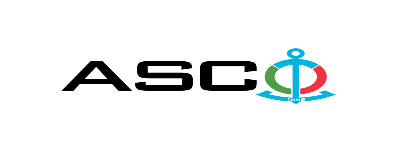 “Azərbaycan Xəzər Dəniz Gəmiçiliyi” Qapalı Səhmdar CəmiyyətiGəmilərə Polad burazların satınalınması məqsədilə açıq müsabiqə elan edir:Müsabiqə №AM047/2024(İddiaçı iştirakçının blankında)AÇIQ MÜSABİQƏDƏ İŞTİRAK ETMƏK ÜÇÜN MÜRACİƏT MƏKTUBU___________ şəhəri                                                                         “__”_______20_-ci il___________№           							                                                                                          ASCO-nun Satınalmalar Komitəsinin Sədricənab C.Mahmudluya,Hazırkı məktubla [iddiaçı podratçının tam adı göstərilir] (nin,nun,nın) ASCO tərəfindən “__________”ın satın alınması ilə əlaqədar elan edilmiş [iddiaçı tərəfindən müsabiqənin nömrəsi daxil edilməlidir]nömrəli açıq  müsabiqədə iştirak niyyətini təsdiq edirik.Eyni zamanda [iddiaçı podratçının tam adı göstərilir] ilə münasibətdə hər hansı ləğv etmə və ya müflislik prosedurunun aparılmadığını, fəaliyyətinin dayandırılmadığını və sözügedən satınalma müsabiqəsində iştirakını qeyri-mümkün edəcək hər hansı bir halın mövcud olmadığını təsdiq edirik. Əlavə olaraq, təminat veririk ki, [iddiaçı podratçının tam adı göstərilir] ASCO-ya aidiyyəti olan şəxs deyildir.Tərəfimizdən təqdim edilən sənədlər və digər məsələlərlə bağlı yaranmış suallarınızı operativ cavablandırmaq üçün əlaqə:Əlaqələndirici şəxs: Əlaqələndirici şəxsin vəzifəsi: Telefon nömrəsi: E-mail: Qoşma: İştirak haqqının ödənilməsi haqqında bank sənədinin əsli – __ vərəq.________________________________                                   _______________________                   (səlahiyyətli şəxsin A.A.S)                                                                                                        (səlahiyyətli şəxsin imzası)_________________________________                                                                  (səlahiyyətli şəxsin vəzifəsi)                                                M.Y.                                                   Malların SİYAHISI:Ödəmə şərti yalnız Fakt Üzrə qəbul edilir və  digər şərtlər üzrə təklif verən şirkətlərin təklifləri kənarlaşdırılacaqdır.Mallara Mənşə, Uyğunluq,Test və  Beynəlxalq Dəniz Təsnifat Cəmiyyətinin  sertifikatı tələb olunurMalların 1 (bir) il ərzində hissə-hissə, ASCO tərəfindən veriləcək sifarişlər əsasında alınması nəzərdə tutulur. Tədarük müddəti ilk sifariş verildikdən sonra 55 (əlli beş) günədək, sonrakı sifarişlər üzrə isə 5 (beş) günədək olmalıdır.Müsabiqədə qalib elan olunan iddiaçı şirkət ilə satınalma müqaviləsi bağlanmamışdan öncə ASCO-nun Satınalmalar qaydalarına uyğun olaraq iddiaçının yoxlanılması həyata keçirilir.    Həmin şirkət bu linkə http://asco.az/sirket/satinalmalar/podratcilarin-elektron-muraciet-formasi/ keçid alıb xüsusi formanı doldurmalı və ya aşağıdakı sənədləri təqdim etməlidir:Şirkətin nizamnaməsi (bütün dəyişikliklər və əlavələrlə birlikdə)Kommersiya hüquqi şəxslərin reyestrindən çıxarışı (son 1 ay ərzində verilmiş)Təsisçi hüquqi şəxs olduqda, onun təsisçisi haqqında məlumatVÖEN ŞəhadətnaməsiAudit olunmuş mühasibat uçotu balansı və ya vergi bəyannaməsi (vergi qoyma sistemindən asılı olaraq)/vergi orqanlarından vergi borcunun olmaması haqqında arayışQanuni təmsilçinin şəxsiyyət vəsiqəsiMüəssisənin müvafiq xidmətlərin göstərilməsi/işlərin görülməsi üçün lazımi lisenziyaları (əgər varsa)Qeyd olunan sənədləri təqdim etməyən və ya yoxlamanın nəticəsinə uyğun olaraq müsbət qiymətləndirilməyən şirkətlərlə müqavilə bağlanılmır və müsabiqədən kənarlaşdırılır. Müsabiqədə iştirak etmək üçün təqdim edilməli sənədlər:Müsabiqədə iştirak haqqında müraciət (nümunə əlavə olunur);İştirak haqqının ödənilməsi barədə bank sənədi;Müsabiqə təklifi; Malgöndərənin son bir ildəki (əgər daha az müddət fəaliyyət göstərirsə, bütün fəaliyyət dövründəki) maliyyə vəziyyəti barədə bank sənədi;Azərbaycan Respublikasında vergilərə və digər icbari ödənişlərə dair yerinə yetirilməsi vaxtı keçmiş öhdəliklərin, habelə son bir il ərzində (fəaliyyətini dayandırdığı müddət nəzərə alınmadan) vergi ödəyicisinin Azərbaycan Respublikasının Vergi Məcəlləsi ilə müəyyən edilmiş vəzifələrinin yerinə yetirilməməsi hallarının mövcud olmaması barədə müvafiq vergi orqanlarından arayış.İlkin mərhələdə müsabiqədə iştirak haqqında müraciət (imzalanmış və möhürlənmiş) və iştirak haqqının ödənilməsi barədə bank sənədi (müsabiqə təklifi istisna olmaqla) ən geci  04.04.2024-cü il, Bakı vaxtı ilə saat 17:00-a qədər Azərbaycan, rus və ya ingilis dillərində “Azərbaycan Xəzər Dəniz Gəmiçiliyi” Qapalı Səhmdar Cəmiyyətinin ( “ASCO” və ya “Satınalan təşkilat”) yerləşdiyi ünvana və ya Əlaqələndirici Şəxsin elektron poçtuna göndərilməlidir, digər sənədlər isə müsabiqə təklifi zərfinin içərisində təqdim edilməlidir.   Satın alınması nəzərdə tutulan mal, iş və xidmətlərin siyahısı (təsviri) əlavə olunur.İştirak haqqının məbləği və Əsas Şərtlər Toplusunun əldə edilməsi:Müsabiqədə iştirak etmək istəyən iddiaçılar aşağıda qeyd olunmuş məbləğdə iştirak haqqını ASCO-nun bank hesabına ödəyib (ödəniş tapşırığında müsabiqə keçirən təşkilatın adı, müsabiqənin predmeti dəqiq göstərilməlidir), ödənişi təsdiq edən sənədi birinci bölmədə müəyyən olunmuş vaxtdan gec olmayaraq ASCO-ya təqdim etməlidir. Bu tələbləri yerinə yetirən iddiaçılar satınalma predmeti üzrə Əsas Şərtlər Toplusunu elektron və ya çap formasında əlaqələndirici şəxsdən elanın IV bölməsində göstərilən tarixədək həftənin istənilən iş günü saat 08:00-dan 17:00-a kimi ala bilərlər.İştirak haqqının məbləği (ƏDV-siz):   100 AZN   Iştirak haqqı manat və ya ekvivalent məbləğdə ABŞ dolları və AVRO ilə ödənilə bilər.  Hesab nömrəsi: İştirak haqqı ASCO tərəfindən müsabiqənin ləğv edilməsi halı istisna olmaqla, heç bir halda geri qaytarılmır.Müsabiqə təklifinin təminatı :Müsabiqə təklifi üçün təklifin qiymətinin azı 1 (bir) %-i həcmində bank təminatı (bank qarantiyası) tələb olunur. Bank qarantiyasının forması Əsas Şərtlər Toplusunda göstəriləcəkdir. Bank qarantiyalarının əsli müsabiqə zərfində müsabiqə təklifi ilə birlikdə təqdim edilməlidir. Əks təqdirdə Satınalan Təşkilat belə təklifi rədd etmək hüququnu özündə saxlayır. Qarantiyanı vermiş maliyyə təşkilatı Azərbaycan Respublikasında və/və ya beynəlxalq maliyyə əməliyyatlarında qəbul edilən olmalıdır. Satınalan təşkilat etibarlı hesab edilməyən bank qarantiyaları qəbul etməmək hüququnu özündə saxlayır.Satınalma müsabiqəsində iştirak etmək istəyən şəxslər digər növ təminat (akkreditiv, qiymətli kağızlar, satınalan təşkilatın müsabiqəyə dəvət sənədlərində göstərilmiş xüsusi hesabına  pul vəsaitinin köçürülməsi, depozitlər və digər maliyyə aktivləri) təqdim etmək istədikdə, təminat növünün mümkünlüyü barədə Əlaqələndirici Şəxs vasitəsilə əvvəlcədən ASCO-ya sorğu verməlidir və razılıq əldə etməlidir. Müqavilənin yerinə yetirilməsi təminatı satınalma müqaviləsinin qiymətinin 3 (üç) %-i məbləğində tələb olunur.Hazırki satınalma əməliyyatı üzrə Satınalan Təşkilat tərəfindən yalnız malların anbara təhvil verilməsindən sonra ödənişinin yerinə yetirilməsi nəzərdə tutulur, avans ödəniş nəzərdə tutulmamışdır.Müqavilənin icra müddəti: Malların mümkün olan qısa müddət ərzində tədarük edilməsi arzuolunandır, bu məsələ ilə bağlı (tədarük müddəti şərtinə görə) qiymətləndirmə balının verilməsi nəzərdə tutulmuşdur (Əsas Şərtlər Toplusunda göstəriləcəkdir).Müsabiqə təklifinin təqdim edilməsinin son tarixi və vaxtı:Müsabiqədə iştirak haqqında müraciəti və iştirak haqqının ödənilməsi barədə bank sənədini birinci bölmədə qeyd olunan vaxta qədər təqdim etmiş iştirakçılar, öz müsabiqə təkliflərini bağlı zərfdə (1 əsli və 1 surəti olmaqla) 17.04.2024-cü il, Bakı vaxtı ilə saat 17:00-a qədər ASCO-ya təqdim etməlidirlər.Göstərilən tarixdən və vaxtdan sonra təqdim olunan təklif zərfləri açılmadan geri qaytarılacaqdır.Satınalan təşkilatın ünvanı:Azərbaycan Respublikası, Bakı şəhəri, AZ1003 (indeks), Bakı şəhəri Mikayıl Useynov küçəsi 2 ASCO-nun Satınalmalar Komitəsi.Əlaqələndirici şəxs:Vüqar CəlilovASCO-nun Satınalmalar Departamentinin aparıcı mütəxəssisiTelefon nömrəsi: +99451 229 62 79Elektron ünvan: vuqar.calilov@asco.az, tender@asco.azHüquqi məsələlər üzrə:Telefon nömrəsi: +994 12 4043700 (daxili: 1262)Elektron ünvan: tender@asco.az Müsabiqə təklif zərflərinin açılışı tarixi, vaxtı və yeri:Zərflərin açılışı 18.04.2024-cü il tarixdə, Bakı vaxtı ilə saat 14:30-da  elanın V bölməsində göstərilmiş ünvanda baş tutacaqdır. Zərflərin açılışında iştirak etmək istəyən şəxslər iştirak səlahiyyətlərini təsdiq edən sənədi (iştirakçı hüquqi və ya fiziki şəxs tərəfindən verilmiş müvafiq etibarnamə) və şəxsiyyət vəsiqələrini müsabiqənin baş tutacağı tarixdən ən azı yarım saat qabaq Satınalan Təşkilata təqdim etməlidirlər.Müsabiqənin qalibi haqqında məlumat:Müsabiqə qalibi haqqında məlumat ASCO-nun rəsmi veb-səhifəsinin “Elanlar” bölməsində yerləşdiriləcəkdir.№Malların adıMiqdarÖlçü vahidiTələbnaməGəmi adı1Polad buraz 12-6x36WS-IWRC-sZ,A EN12385-4,L=45m kouş petlə ilə(birtərəfi) (N/qayıq balkası)kouşun Ø40 mm,L=70 mm.2ədəd10087967G.Şıxlınski2Polad buraz14-Г-В-OЖ-Н-Р 1770ГОСТ76688030metr10087967G.Şıxlınski3Polad buraz14-Г-В-OЖ-Н-Р 1770ГОСТ76688030metr10087967G.Şıxlınski4Polad buraz (kanat) 20-Г-I-О-P-1770 ГОСТ 7668-80300metr10087971G.Şıxlınski5Strop-СКП1-1/1000 ГОСТ25573-82/Polad buraz10,5-Г-1-С-Р 1770ГОСТ766980Aliminium oymaqla sıxılmış,hər iki tərəfi 185 mm halqalı60ədəd10090258Zığ GTTZ6Strop-СКП1-1,5/2000 ГОСТ25573-82/Polad buraz14,5-Г-1-С-Р 1770ГОСТ766980Aliminium oymaqla sıxılmış,hər iki tərəfi 185 mm halqalı10ədəd10090258Zığ GTTZ7Strop-СКП1-1/2000 ГОСТ25573-82/Polad buraz10,5-Г-1-С-Р 1770ГОСТ766980Aliminium oymaqla sıxılmış,hər iki tərəfi 185 mm halqalı10ədəd10090258Zığ GTTZ8Strop-СКП1-1,5/4000 ГОСТ25573-82/Polad buraz16-Г-1-С-Р 1770ГОСТ766980 Aliminiumoymaqla sıxılmış,hər iki tərəfi 170 mm halqalı10ədəd10090258Zığ GTTZ9Polad buraz (kanat)26mm-Г-ВК-Ж-Н-Р-Т 1770 ГОСТ 3066-802000metr10089651Z.Vəliyev10Polad strop 16mm-6*36WS-IWRC-S/Z, L=1,88-3,20 m (2tərəfi kouş petlə, bir tərəfi həlqə içində) kouşun Ø40, L=70mm; sinklənmiş,EN1232ədəd10088462C.HƏŞİMOV11Polad strop,burazØ13mm-6*36WS-IWRC-S/Z sinklənmiş EN12385-4, L=35m(növ. qayıq və plot balkası üçün) 1 tərəfi xüsusi metalkonstruks2ədəd10088462C.HƏŞİMOV12Polad strop,buraz 26mm-6*36WS-IWRC-S/Z EN12385-4, L=75m.1tərəfinə Ø1.5m olan sofdayların(oqon) aliminium ferul ilə bərkidilməsi2ədəd10087949Ak.Xoşbəxt Y13Polad buraz(канат)12- Г-ВК-Ж-Н-Т-1770 ГОСТ 3077-8080metr10087550Məcik-114Sinklənmiş polad buraz sol dolaq, Ø=26mm, (ГЛ-В-Л-О-Н-Т-1770 ГОСТ 2688-80) (ZP40016 ET380 tipli 40-tonluq kran qurğusu)360metr10087415R.Hacıyev15Sinklənmiş polad buraz sol dolaq, Ø=26mm, (ГЛ-В-Л-О-Н-Т-1770 ГОСТ 2688-80) (ZP40016 ET380 tipli 40-tonluq kran qurğusu)360metr10087385Atlet-516Polad strop,buraz 26-6*36WS-IWRC-S/Z EN12385-4, L=75m.1tərəfinə Ø1.5m olan sofdayların(oqon) aliminium ferul ilə bərkidilməsi2ədəd10086728Zengezur17Polad buraz 12-6x36WS-IWRC-sZ,A EN12385-4,L=45m kouş petlə ilə(birtərəfi) (N/qayıq balkası)kouşun Ø40 mm,L=70 mm.1ədəd10086728Zengezur18Polad buraz 4-6x19M-FC sinklənmiş EN12385-4, L=40m hər iki tərəfi kouşpetlə (N/q balkasının endirici reduktoru üçün)1ədəd10086728Zengezur19Polad buraz 4-6x19M-FC sinklənmiş EN12385-425metr10086728Zengezur20Polad buraz 8mm Г-В-К-Н-Т-1770 ГОСТ 2688-8050metr10086334Q.Xelilbeyli21Polad buraz 16-6x36WS-IWRC-S/Z,sinklənmiş, EN12385-4,L=65m kouş petləilə(bir tərəfi) (X/e qayığn balkası üçün) kouş-Ø40 mm,L=701ədəd10085700Ş.İ.xatai22Polad buraz 16-6x36WS-IWRC-S/Z,sinklənmiş, EN12385-4,L=40m kouş petləilə(bir tərəfi) (N/qayıq balkası üçün)kouş-Ø40 mm,L=70 mm.1ədəd10085700Ş.İ.xatai23Polad buraz L=35 m(bir tərəfi kouş petlə ilə) 10-6*36WS-IWRC-S/Zsinklənmiş EN12385-42ədəd10085700Ş.İ.xatai24Polad buraz 4-6x19M-FC sinklənmiş EN12385-4, L=40m hər iki tərəfi kouşpetlə (N/q balkasının endirici reduktoru üçün)2ədəd10085700Ş.İ.xatai25Polad buraz 4-6x19M-FC sinklənmiş EN12385-4110metr10085718Qarabag26Polad buraz14-Г-В-OЖ-Н-Р 1770ГОСТ76688030metr10085051Nefteqaz-6427Lövbər qurğusu üçün polad buraz Ø-36 mm, 200 metr, (1 başı oqonlu kouşluØ-105 mm)36-Г-Ж-О-МК-Н-Р ГОСТ 3088-801ədəd10084854Atlet 228Polad buraz (kanat)33mm- Г-I-C-H-1670 ГOСT 7668-80220metr10084624Bibiheybət GTTZ29Polad buraz (kanat) 5,9mm- Г-ВК-Ж-Н-Т-1770 ГОСТ 3068-8850metr10084163Ulluçay30Polad buraz 4-6x19M-FC sinklənmiş EN12385-4120metr10083133Q.Xəlilbəyli31Yük qaldırmaq üçün polad buraz Ø-38 mm,20 metr, 40 ton.(hər iki başı halqalı Ø-300 mm) ГОСТ58753-20194ədəd10081229V.Cəfərov32Yük qaldırmaq üçün polad buraz Ø-36 mm, 12 metr, 37 ton (hər iki başı halqalı Ø-300 mm) ГОСТ58753-20194ədəd10081229V.Cəfərov33Yük qaldırmaq üçün polad buraz Ø-32 mm, 14 metr, 34 ton (hər iki başı halqalı Ø-300 mm) ГОСТ58753-20194ədəd10081229V.Cəfərov34Yük qaldırmaq üçün polad buraz Ø-32 mm. 12 metr. 34 ton (hər iki başı halqalı Ø-300 mm) ГОСТ58753-20194ədəd10081229V.Cəfərov35Yük qaldırmaq üçün polad buraz Ø-30 mm. 12 metr. 31 ton(hər iki başı halqalı Ø-300 mm) ГОСТ58753-20194ədəd10081229V.Cəfərov36Yük qaldırmaq üçün polad buraz Ø-28 mm. 10 metr. 26 ton(hər iki başı halqalı Ø-300 mm) ГОСТ58753-20194ədəd10081229V.Cəfərov37Yük qaldırmaq üçün polad buraz Ø-26 mm. 14 metr. 21 ton(hər iki başı halqalı Ø-300 mm) ГОСТ58753-20194ədəd10081229V.Cəfərov38Yük qaldırmaq üçün polad buraz Ø-27 mm. 16 metr.24 ton (hər iki başı halqalı Ø-300 mm) ГОСТ58753-20194ədəd10081229V.Cəfərov39Yük qaldırmaq üçün polad buraz Ø-40 mm. 12metr. 51 ton (hər iki başı halqalı Ø-300 mm) ГОСТ58753-20194ədəd10081229V.Cəfərov40Yük qaldırmaq üçün polad buraz Ø-28 mm. 12m. 26 ton (hər iki başı halqalı Ø-300 mm) ГОСТ58753-20194ədəd10081229V.Cəfərov41Polad buraz 8mm Г-В-К-Ж-Н-Т-1770 QOST7665-8020metr10057429NAFTALAN42Polad buraz 15mm, 6x36, ГЛ-В-Ж-Н-1860, ГОСТ 2688-8080metr10056686Hüseyn Cavid43Polad buraz Ø16,5 mm L=65 m (bir tərəfi kouş petlə ilə) 16,5-ГЛ-Ж-Н-1570 ГОСТ 3077-80 (правой крестовой свивки) ЛК-РО1ədəd10056686Hüseyn Cavid44Polad buraz(kanat)14-ГЛ-ВК-Ж-Н-Р-Т 1770 ГОСТ-7668-80 (bir başı kouşla Ø-300 mm)500metr10090703DND45Polad buraz (kanat) 18-Г-ВК-Ж-Н-Т-1770 ГОСТ 2688-801000metr10090703DND46Polad buraz 16 Г-BK-H-T-1770 Qost 7669-80600metr10090703DND47Polad buraz (kanat)11,5-ГЛ-ВК-Ж-Н-Р-Т 1770 ГОСТ 7668-801000metr10090703DND48Polad buraz 4-6x19M-FC sinklənmiş EN12385-4500metr10090703DND49Polad buraz (kanat)26-Г-ВК-Ж-Н-Р-Т 1770 ГОСТ 3066-80500metr10090703DND50Polad buraz (kanat) 10,5 -Г-ВК-Н-Т- 1770 ГОСТ 7669-8050metr10088458Bibiheybət GTZ51Polad buraz(канат)12- Г-ВК-Ж-Н-Т-1770 ГОСТ 3077-8050metr10088458Bibiheybət GTZ52Polad buraz Ø10mm 6х7+FC, DIN 3055, 48.8кН, sinklənmiş, rezin örtüklə20metr10088185XDND53Yük qaldırmaq üçün polad buraz Ø-32 mm. 10 metr. 34 ton(hər iki başı halqalı Ø-300 mm) ГОСТ58753-201910ədəd10088532XDND54Polad buraz 12mm Г-В-К-Н-Т-1770 ГОСТ 7669-80500metr10088532XDND55Polad buraz (kanat)4mm-Г-ВК-Ж-Н-Р-Т 1770 ГОСТ 3069-801551metr10090737XDND56Polad buraz (kanat) 5,9mm- Г-ВК-Ж-Н-Т-1770 ГОСТ 3068-88162metr10090737XDND57Polad buraz (kanat) 8,1mm- Г-ВК-Ж-Н-Т-1770 ГОСТ 7665-801120metr10090737XDND58Polad buraz (kanat) 10,5mm -Г-ВК-Н-Т- 1770 ГОСТ 7669-8058metr10090737XDND59Polad buraz (kanat) 16.5mm- ГЛ-ВК-Ж-Н-Р-Т 1770 ГОСТ 7668-80800metr10090737XDND60Polad buraz14mm-Г-В-OЖ-Н-Р 1770ГОСТ766880300metr10090737XDND61Yük qaldırmaq üçün polad buraz Ø-51 mm. 14 metr. 85 ton (hər iki başı halqalı Ø-300 mm) ГОСТ58753-20194ədəd10090737XDND62Yük qaldırmaq üçün polad buraz Ø-51 mm. 20metr. 85 ton (hər iki başı halqalı Ø-300 mm) ГОСТ58753-20192ədəd10090737XDND63Polad buraz 24mm Г-В-К-Н-Т-1770 ГОСТ 2688-80100metr10090737XDND64Sinklənmiş polad buraz sol dolaq, Ø=26mm, (ГЛ-В-Л-О-Н-Т-1770 ГОСТ 2688-80) (ZP40016 ET380 tipli 40-tonluq kran qurğusu)2160metr10090737XDND65Sinklənmiş polad buraz sol dolaq, Ø=34mm, (Г-1-ОЖ-Л-Р-1770 ГОСТ 3066-80) (ZP40016 ET380 tipli 40-tonluq kran qurğusu)2170metr10090737XDND66Yük qaldırmaq üçün polad buraz Ø-18 mm. 2 metr. 10,5 ton (hər iki başı halqalı Ø-300 mm) ГОСТ58753-201910ədəd10090737XDND67Yük qaldırmaq üçün polad buraz Ø-26 mm. 4 metr. 21 ton(hər iki başı halqalı Ø-300 mm) ГОСТ58753-201910ədəd10090737XDND68Yük qaldırmaq üçün polad buraz Ø-27 mm. 16 metr.24 ton (hər iki başı halqalı Ø-300 mm) ГОСТ58753-201910ədəd10090737XDND69Yük qaldırmaq üçün polad buraz Ø-26 mm. 10 metr .21 ton (hər iki başı halqalı Ø-300 mm) ГОСТ58753-20192ədəd10090737XDND70Yük qaldırmaq üçün polad buraz Ø-22 mm. 10 metr. 16 ton (hər iki başı halqalı Ø-300 mm) ГОСТ58753-201910ədəd10090737XDND71Polad buraz Ø22mm, L=7metr, Г-ВК-Ж-Н-Т-1770,QOST-7669-80,2- başlı halqalı Ø300mm10ədəd10090737XDND72Yük qaldırmaq üçün polad buraz Ø-22 mm. 4 metr. 16 ton(hər iki başı halqalı Ø-300 mm) ГОСТ58753-201910ədəd10090737XDND73Yük qaldırmaq üçün polad buraz Ø-22 mm. 6 metr. 16 ton(hər iki başı halqalı Ø-300 mm) ГОСТ58753-201910ədəd10090737XDND74Yük qaldırmaq üçün polad buraz Ø-30 mm. 12 metr. 31 ton(hər iki başı halqalı Ø-300 mm) ГОСТ58753-201910ədəd10090737XDND75Yük qaldırmaq üçün polad buraz Ø-32 mm, 14 metr, 34 ton (hər iki başı halqalı Ø-300 mm) ГОСТ58753-201910ədəd10090737XDND76Yük qaldırmaq üçün polad buraz Ø-36 mm, 8 metr, 37 ton (hər iki başı halqalı Ø-300 mm) ГОСТ58753-201910ədəd10090737XDND77Yük qaldırmaq üçün polad buraz Ø-27 mm. 8 metr. 24 ton (hər iki başı halqalı Ø-300 mm) ГОСТ58753-201910ədəd10090737XDND78Yük qaldırmaq üçün polad buraz Ø-16 mm. 12metr. 9 ton(hər iki başı halqalı Ø-300 mm) ГОСТ58753-20192ədəd10090737XDND79Yük qaldırmaq üçün polad buraz Ø-16 mm. 6 metr. 9 ton (hər iki başı halqalı Ø-300 mm) ГОСТ58753-20194ədəd10090737XDND80Yük qaldırmaq üçün polad buraz Ø-18 mm. 12metr. 10,5 ton(hər iki başı halqalı Ø-300 mm) ГОСТ58753-20192ədəd10090737XDND81Yük qaldırmaq üçün polad buraz Ø-20 mm. 6 m. 12 ton(hər iki başı halqalı Ø-300 mm) ГОСТ58753-201910ədəd10090737XDND82Yük qaldırmaq üçün polad buraz Ø-20 mm. 16 metr. 12 ton (hər iki başı halqalı Ø-300 mm) ГОСТ58753-201910ədəd10090737XDND83Yük qaldırmaq üçün polad buraz Ø-24 mm. 12metr. 18 ton (hər iki başı halqalı Ø-300 mm) ГОСТ58753-20192ədəd10090737XDND84Yük qaldırmaq üçün polad buraz Ø-24 mm. 6metr. 18 ton (hər iki başı halqalı Ø-300 mm) ГОСТ58753-20194ədəd10090737XDND85Yük qaldırmaq üçün polad buraz Ø-26 mm. 14 metr. 21 ton(hər iki başı halqalı Ø-300 mm) ГОСТ58753-201910ədəd10090737XDND86Yük qaldırmaq üçün polad buraz Ø-26 mm. 6 metr. 21 ton (hər iki başı halqalı Ø-300 mm) ГОСТ58753-201910ədəd10090737XDND87Yük qaldırmaq üçün polad buraz Ø-27 mm. 12 metr. 24 ton (hər iki başı halqalı Ø-300 mm) ГОСТ58753-201910ədəd10090737XDND88Yük qaldırmaq üçün polad buraz Ø-27 mm. 16 metr.24 ton (hər iki başı halqalı Ø-300 mm) ГОСТ58753-201910ədəd10090737XDND89Yük qaldırmaq üçün polad buraz Ø-28 mm. 12m. 26 ton (hər iki başı halqalı Ø-300 mm) ГОСТ58753-20194ədəd10090737XDND90Yük qaldırmaq üçün polad buraz Ø-28 mm. 10 metr. 26 ton(hər iki başı halqalı Ø-300 mm) ГОСТ58753-201910ədəd10090737XDND91Yük qaldırmaq üçün polad buraz Ø-28 mm. 6 metr.26 ton (hər iki başı halqalı Ø-300 mm) ГОСТ58753-201910ədəd10090737XDND92Yük qaldırmaq üçün polad buraz Ø-28 mm. 8 metr. 26 ton(hər iki başı halqalı Ø-300 mm) ГОСТ58753-201910ədəd10090737XDND93Yük qaldırmaq üçün polad buraz Ø-30 mm. 10 metr. 26 ton (hər iki başı halqalı Ø-300 mm) ГОСТ58753-201910ədəd10090737XDND94Yük qaldırmaq üçün polad buraz Ø-32 mm. 10 metr. 34 ton(hər iki başı halqalı Ø-300 mm) ГОСТ58753-201910ədəd10090737XDND95Yük qaldırmaq üçün polad buraz Ø-32 mm. 12 metr. 34 ton (hər iki başı halqalı Ø-300 mm) ГОСТ58753-201910ədəd10090737XDND96Yük qaldırmaq üçün polad buraz Ø-32 mm, 18 metr, 34 ton(hər iki başı halqalı Ø-300 mm) ГОСТ58753-201910ədəd10090737XDND97Yük qaldırmaq üçün polad buraz Ø-36 mm, 12 metr, 37 ton (hər iki başı halqalı Ø-300 mm) ГОСТ58753-201910ədəd10090737XDND98Yük qaldırmaq üçün polad buraz Ø-38 mm. 8metr. 44,8 ton (hər iki başı halqalı Ø-300 mm) ГОСТ58753-20192ədəd10090737XDND99Yük qaldırmaq üçün polad buraz Ø-38 mm,20 metr, 40 ton.(hər iki başı halqalı Ø-300 mm) ГОСТ58753-201910ədəd10090737XDND100Yük qaldırmaq üçün polad buraz Ø-40 mm. 12metr. 51 ton (hər iki başı halqalı Ø-300 mm) ГОСТ58753-20192ədəd10090737XDND101Yük qaldırmaq üçün polad buraz Ø-26 mm. 8 metr. 21 ton(hər iki başı halqalı Ø-300 mm) ГОСТ58753-201910ədəd10090737XDND102Pauk  4 qarmaqlı (tros) 6metr x16mm1ədəd10061212A.Kərimov103Polad buraz Ø14mm (35x7)WSC GALV RHLL L-43metr,bir başı kouşla1ədəd10087552Zirə104Polad buraz L=35 metr(bir tərəfi kouş petlə ilə) 10mm 6*36WS-IWRC-S/Zsinklənmiş EN12385-41ədəd10087552Zirə105Polad buraz Ø3mm(35x7)WSC,non-rotating RHLL GALV30metr10087555Zirə106Sinklənmiş polad buraz sol dolaq, Ø=26mm, (ГЛ-В-Л-О-Н-Т-1770 ГОСТ 2688-80) (ZP40016 ET380 tipli 40-tonluq kran qurğusu)360metr10090925A.Məmmədov107Sinklənmiş polad buraz sol dolaq, Ø=26mm, (ГЛ-В-Л-О-Н-Т-1770 ГОСТ 2688-80) (ZP40016 ET380 tipli 40-tonluq kran qurğusu)360metr10091034Atlet-2